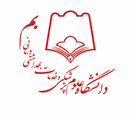                                                                                    بسمه تعالی                                                                فرم شماره ۳دانشگاه علوم پزشکی بم                                                                                 معاونت آموزشی       مدیریت امور آموزشی و تحصیلات تکمیلیفرم درخواست مرخصی تحصیلیسرپرست / ریاست محترم دانشکده .............................با سلام و احترام اینجانب                          فرزند                     به شماره شناسنامه                   صادره از            دانشجوی ترم                  رشته                    دوره          مقطع                    ورودی                      و با شماره دانشجویی                  با / بدون سهمیه ایثارگری در خصوص مرخصی تحصیلی نسبت به مقررات آموزشی آگاهی کامل داشته و تمامی عواقب ناشی از آن را بر عهده می گیرم. خواهشمند است در این خصوص دستور مقتضی صادر فرمائید. دلایل دانشجو:1-2-                                                                                                                              تاریخ و امضا دانشجو......................................................................................................................................................................................................................................نظریه استاد مشاور :                                                                                                                          مهر و امضا استاد مشاور ......................................................................................................................................................................................................................................نظریه دانشکده.........................درخواست دانشجو در جلسه شورای آموزشی دانشکده با شماره ............... و تاریخ .................. مطرح شد و با درخواست نامبرده موافقت می شود/ نمی شود.                                                                                                                         مهر و امضا ریاست دانشکده ......................................................................................................................................................................................................................................نظریه مدیریت امور آموزشی دانشگاه علوم پزشکی بم درخواست دانشجو در شورای آموزشی دانشگاه شماره ................... تاریخ ....................... مطرح شد و با احتساب در سنوات تحصیلی/      بدون احتساب در سنوات مورد موافقت قرار گرفت/ نگرفت و نتیجه به دانشکده اعلام گردید. مدیر کل آموزش و تحصیلات تکمیلی دانشگاه